                                                                                                                                                             ПРОЕКТ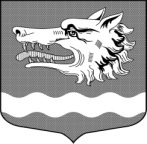 Администрация муниципального образования Раздольевское сельское поселениемуниципального образования Приозерский муниципальный район Ленинградской областиП О С Т А Н О В Л Е Н И Е«_____»_________2018 года                                                                       № Об утверждении Программы профилактики нарушенийюридическими лицами и индивидуальными предпринимателями обязательных требований          В соответствии с частью 1 статьи 8.2 Федерального закона от 26 декабря 2008 года № 294-ФЗ «О защите прав юридических лиц и индивидуальных предпринимателей при осуществлении государственного контроля (надзора) и муниципального контроля» (в редакции Федерального закона от 3 июля 2016 года № 277-ФЗ), в соответствии с Федеральным законом от 06.10.2003 г. № 131-ФЗ «Об общих принципах организации местного самоуправления в Российской Федерации» Уставом МО Раздольевское сельское поселение МО Приозерский муниципальный район Ленинградской области администрация муниципального образования Раздольевское сельское поселение муниципального образования Приозерский муниципальный район Ленинградской областиП О С Т А Н О В Л Я Е Т:
1. Утвердить прилагаемую Программу профилактики нарушений юридическими лицами и индивидуальными предпринимателями обязательных требований муниципального контроля – администрацией МО Раздольевское сельское поселение (далее - Программа профилактики нарушений).
2. Должностным лицам администрации МО Раздольевское сельское поселение, уполномоченным на осуществление муниципального контроля в соответствующих сферах деятельности, обеспечить в пределах своей компетенции выполнение Программы профилактики нарушений, утвержденной пунктом 1 настоящего постановления.
3.Опубликовать данное постановление в средствах массовой информации  и на официальном сайте администрации МО Раздольевское сельское поселение.4. Настоящее постановление вступает в силу на следующий день после его официального опубликования.Глава администрации                                                       А.Г.СоловьевИсполнитель: ведущий специалист, Н.А.Ермолина, 66-725__________(подпись)Согласовано: глава администрации, А.Г.Соловьев, 66-718 __________(подпись)Разослано: дело-2Приложение
УТВЕРЖДЕНО
постановлением администрации 
МО Раздольевское сельское поселение
№ ___ «___»________годаПрограмма профилактики нарушений юридическими лицами и индивидуальными предпринимателями обязательных требований 
на 2018 годРаздел 1. Общие положения1.1. Настоящая программа профилактики нарушений юридическими лицами и индивидуальными предпринимателями обязательных требований (далее - программа) разработана в соответствии с Федеральным законом от 26 декабря 2008 года № 294-ФЗ «О защите прав юридических лиц и индивидуальных предпринимателей при осуществлении государственного контроля (надзора) и муниципального контроля» в целях организации проведения органом муниципального контроля - администрацией Калугинского сельсовета профилактики нарушений требований, установленных муниципальными правовыми актами, а также требований, установленных федеральными законами и иными нормативными правовыми актами Российской Федерации, в случаях, если соответствующие виды контроля относятся к вопросам местного значения поселения (далее - обязательные требования), в целях предупреждения возможного нарушения подконтрольными субъектами обязательных требований и снижения рисков причинения ущерба охраняемым законом ценностям.
1.2. Задачами программы являются:
1.2.1. Укрепление системы профилактики нарушений обязательных требований путём активизации профилактической деятельности.
1.2.2. Выявление причин, факторов и условий, способствующих нарушениям обязательных требований.
1.2.3. Повышение правосознания и правовой культуры руководителей юридических лиц и индивидуальных предпринимателей.
1.3. Срок реализации программы - 2018 год.Раздел 2. Мероприятия программы и сроки их реализации№ п/пНаименованиемероприятияСрок реализации мероприятияОтветственный исполнитель12341.Размещение на официальном сайте администрации  для каждого вида муниципального контроля перечней нормативных правовых актов или их отдельных частей, содержащих обязательные требования, оценка соблюдения которых является предметом муниципального контроля, а также текстов соответствующих нормативных правовых актовI кварталДолжностные лица, уполномоченныена осуществление муниципального контроля 2.Осуществление информирования юридических лиц, индивидуальных предпринимателей по вопросам соблюдения обязательных требований, в том числе посредством разработки и опубликования руководств по соблюдению обязательных требований, проведения семинаров и конференций, разъяснительной работы в средствах массовой информации и иными способами.В случае изменения обязательных требований – подготовка и распространение комментариев о содержании новых нормативных правовых актов, устанавливающих обязательные требования, внесенных изменениях в действующие акты, сроках и порядке вступления их в действие, а также рекомендаций о проведении необходимых организационных, технических мероприятий, направленных на внедрение и обеспечение соблюдения обязательных требованийВ течение года (по мере необходимости)Должностные лица, уполномоченныена осуществление муниципального контроля3.Обеспечение регулярного (не реже одного раза в год) обобщения практики осуществления в соответствующей сфере деятельности муниципального контроля и размещение на официальном сайте администрации  соответствующих обобщений, в том числе с указанием наиболее часто встречающихся случаев нарушений обязательных требований с рекомендациями в отношении мер, которые должны приниматься юридическими лицами, индивидуальными предпринимателями в целях недопущения таких нарушенийIV кварталДолжностные лица, уполномоченныена осуществление муниципального контроля 4.Выдача предостережений о недопустимости нарушения обязательных требований в соответствии с частями 5 - 7 статьи 8.2 Федерального закона от 26 декабря 2008 года № 294-ФЗ «О защите прав юридических лиц и индивидуальных предпринимателей при осуществлении государственного контроля (надзора) и муниципального контроля» (если иной порядок не установлен федеральным законом)В течение года (по мере необходимости)Должностные лица, уполномоченныена осуществление муниципального контроля